احكام و تعاليم فردى - نهی از خيانت مالی در مشاغلحضرت بهاءالله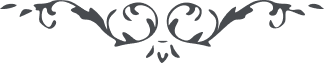 نهی از خيانت مالی در مشاغلحضرت بهاءالله:1 - " إِيَّاکُمْ يَا قَوْم لَا تخانُوْا فِي شَيءٍ وَکُوْنُوْا أُمَنَاءَ اللَّهِ بَيْنَ بَرِيَّتَهِ وَكُوْنُوْا مِنَ الْمُحْسِنِيْنَ "(ص ١٩٠ منتخباتی از الواح حضرت بهاءاللّه)2 - " ای دوستان امانت بمثابه آفتاب جهانتاب است و آسمان او انسان و افقش قلب . نيکو کسی که اين نيّر اعظم را به ابرهای خيانت و دنائت ستر ننمايد تا روشنائی آن جهان و جهانيان را روشن نمايد ". (ص ٥٥ فضائل اخلاق)حضرت عبدالبهاء:1 - " نفوسی که در دوائر حکومت مستخدم ، بايد بنهايت استغناء و پاکی و آزادگی و عفّت و عصمت حرکت و بمواجب خويش قناعت نمايند " (ص ٤٨ اخلاق بهائی)2 - " نفوسی که بخدمات مخصوصند و در امور اداره منصوب ، بايد چاکران صادق باشند و بندگان موافق يعنی بخصائل حميده و فضائل پسنديده متّصف گردند و به مقرّری خويش قناعت کنند و بصداقت رفتار نمايند. از حرص بيزار شوند و از طمع در کنار...فخرِ انسان در اينست که به مؤوْنه زهيده قناعت نمايد و سبب سعادت فقرای رعيّت شود و عدل و انصاف را مسلک خويش کند و همّت و خدمت را منهج خود قرار دهد . اين شخص ولو محتاج باشد ولی بر گنج روان پی برد و عزّت ابديّه حصول نمايد ". (ص ٥-٢٨٤ ج ٣ امر و خلق)3 - " هريک که در دايره حکومت مستخدمند بايد مأموريّت را اسباب تقرّب بدرگاه کبرياء نمايند و به عفّت و استقامت پردازند و از رشوت و ارتکاب بکلّی بيزار گردند. به مقرّری قناعت کنند و مدار افتخار را عقل و کفايت و درايت دانند. اگر نفسی به رغيفی از نان قناعت کند و باندازه خويش بعدالت و انصاف پردازد سَروَر عالميان است و ممدوح ترين آدميان . بزرگوار است ولو کيسه تهی . سرور آزادگان است ولو جامه کهنه و عتيق . عزّت و افتخار انسان بفضائل و خصائل حميده است و شرف و منقبتش به تقرّب درگاه کبرياء والّا اموال دنيا متاع غرور است و طالبان از اهل شرور و عنقريب مأيوس و مخذول . اين بهتر يا اينکه انسان در تنزيه و تقديس رفتار نمايد و در نهايت عفّت و استقامت و صداقت ظاهر و آشکار گردد . البتّه اين از گنج روان خوشتر" (ص ٥-٦٤ حيات بهائی)4 - " جميع مأمورين از صغير و کبير بايد در نهايت عصمت و عفّت و استقامت و به جيره و مواجب جزئی خويش قناعت نمايند و دست و دامن را پاک دارند ... اگر نفسی بحکومت عادله خيانت کند بخدا خيانت کرده است و اگر خدمت کند بخدا خدمت کرده است ". (ص ٧-٢٨٦ ج ٣ امر و خلق)5 - " چقدر انسان بايد که غافل و نادان باشد و پست طينت که خويش را باوساخ ارتکاب وخيانت دولت بيالايد و البتّه حشرات ارض بر او ترجيح دارند " (ص ٦٧ حيات بهائی)6 - " اگر چنانچه معاذ اللّه يکی ذرّه ای خيانت کند و يادر امور موکوله خويش تهاون و سستی نمايد و يا خود مقدار ديناری بر رعيّت تعدّی کند و يا آنکه منفعت خصوصی خويش جويد و فوائد شخصی طلبد البتّه محروم از فيوضات حضرت پروردگار شود . زنهار زنهار در آنچه تحرير يافت قصور ننمائيد " (ص ٢٨٧ ج ٣ امر و خلق)7 - " به مواجب خويش قناعت نمايند و بدون آن به ارتکاب فلسی ذيل خويش رانيالايند زيرا ذيل مطهّر امراللّه آلوده گردد".(ص ٦٧ حيات بهائی)8 - " اگر کسی را ديدی که نظر بمال و طمع در اموال ناس دارد بدان که او از اهل بها نيست . اهل بها کسانی هستند که اگر بوادی ذهب و فضّه رسند چون برق در گذرند و ابداً اعتنا ننمايند ". (ص ٦-٣٥ ج ٥ مائده آسمانی ط ١٢٩)